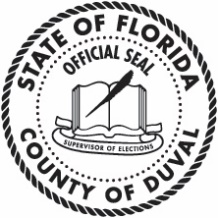 Supervisor of ElectionsDuval County, FloridaREMOVAL OF VOTER’S NAMEPlease remove my name from the voter rolls:  *RequiredBy signing this form, I give the Duval County Supervisor of Electionsconsent to remove my name from the voter rolls.SignatureVoter’s Signature or MarkPOWER OF ATTORNEY NOT ACCEPTABLEDate  	Mail, fax, or scan & email this completed and signed form to:Supervisor of Elections105 East Monroe StreetJacksonville, FL 32202PHONE: (904) 255-3442FAX: (904) 255-3434PCarter@coj.netVoter InformationVoter InformationVoter InformationVoter InformationLast NameFirst NameMiddle NameSuffix*Date of Birth  (MM/DD/YYYY)Florida Voter Registration System (FVRS) Number (If Known)Florida Voter Registration System (FVRS) Number (If Known)Florida Voter Registration System (FVRS) Number (If Known)*Last Four Digits of Voter’s Social Security Number*Voter’s Fla. Driver License # or Fla. Identification Card #*Voter’s Fla. Driver License # or Fla. Identification Card #*Voter’s Fla. Driver License # or Fla. Identification Card #Duval County AddressDuval County AddressDuval County AddressDuval County AddressCityCityZipZip